Morris & District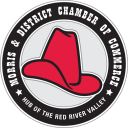 Chamber of CommerceMinutesMonday June 11, 2018 Morris Golf CourseIn attendance Cheryl Crick (Administrative Assistant), Pat Schmitke (President), Kathy Corbel (Director), Ed Voth (Director), Justin Vortis (Director), Bill Recksiedler (Director), Helga (Director) Don Plett, Erin Robert Tara Mills,Regular Meeting Called to order at 12:07, Agenda- Approved Ed Voth, 2nd  Justin VoritsMinutes –    Approved moved by Pat Schmitke, 2nd by Ed VothCorrespondenceGeneral Email Treasurer Report- Helga Hoeppner- Helga went over the chamber finance for May & June  Administrative Assistant Report- Cheryl CrickGeneral office duties, Stampede Kick Off, Membership, sent flowers to Bruce Thirds family and Integra Tire Grand Opening.Membership Report- Kathy Corbel Kathy has suggested that we can get better control of membership if we have not as many people working on it.   It has been decided that the administrative assistant and membership chair  will be the only one to work on this.Tourism Report- Ed Voth Central Manitoba Tourism is having a drive and eat information about our Central Manitoba Region.  There will be no Amazing Race this year.  Hopefully it will return next year!Special Event Report- Justin Voris Justin and Cheryl have had a meeting to go over Stampede Kick Off.  Had first committee meeting and will be starting to look for sponsorship.Morris Multiplex Report- N/ATown of Morris Report- Ruth MurrayN/APresident Report- Pat SchmitkePat  spoke about having the Chamber have a learning session from Royal Bank of Canada. It was a great presentation and networking opportunity . Old BusinessStampede Kick Off- have had a committee meeting and will be planning and looking for sponsorship ASAPBudget- We still need to get our budget and have it approvedGrad Scholarship- We had one application for this scholarship. We need more information from the school before we can grant this scholarship. Pat will speak with the school and get that information. Pat will present at this years awards.New BusinessShuttle Bus- Who will be taking this on?  It was decided that we would look into this and would make a decision if this is something we want to continue.Stampede Booth-  Ed was going to see if the VAS would let us this year put the booth beside the Nevada booth  on the main outside strip and if member wanted to use it to promote their business they could.Stampede Float-  Bill will make sure the float is taking care of this year!Adjournment of meeting at 1:09 PMNext meeting will be Monday July 9, 2018 Morris Golf Course